Adding/ Subtracting Matrices using Graphing Calculator1)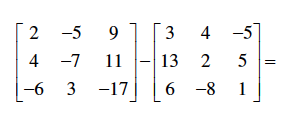 2)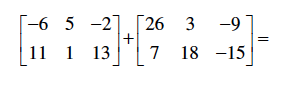 Multiplying Matrices using Graphing Calculator3) 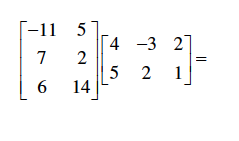 4) 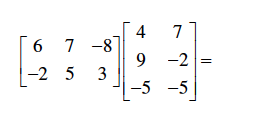 Solving systems of Equation using Graphing Calculator5) 6)Pre Calculus											TABLE #________Lesson 8 Graphing Calculator Activity					PERIOD ________.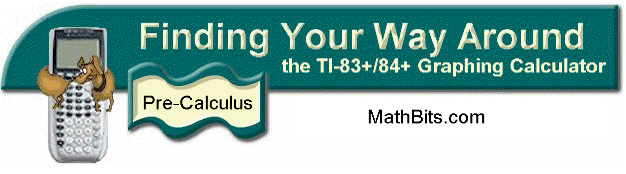 Using Matrices to Solve Systems of Equations: (using Gauss-Jordan elimination method with reduced row echelon form )
     Solve this system of equations:Adding/ Subtracting Matrices using Graphing Calculator1)                                                                           2)Multiplying Matrices using Graphing Calculator3)                                                                          4)Solving Systems of Equations using Graphing Calculator5)                                                                          6)